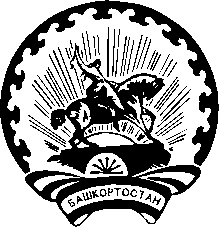 Р Е Ш Е Н И Е16 апреля 2024 года                                                                     № 123/1 – 5    с. АрхангельскоеО присуждении мест победителям конкурса по вопросам избирательного права и избирательного процесса среди граждан с ограниченными физическими возможностями здоровья старше 18 летНа основании постановления Центральной избирательной комиссии Республики Башкортостан от 28 марта  2024 года  №75/5-7 «О проведении республиканских конкурсов по вопросам избирательного права и избирательного процесса среди граждан с ограниченными физическими возможностями», в соответствии с пунктом 9 статьи 26 Федерального закона «Об основных гарантиях избирательных прав и права на участие в референдуме граждан Российской Федерации», частью 6 статьи 25 Кодекса Республики Башкортостан о выборах территориальная избирательная комиссия муниципального района Архангельский район                        Республики Башкортостан решила:1. Присудить места победителям, определившимся по итогам конкурса по вопросам избирательного права и избирательного процесса среди граждан с ограниченными физическими возможностями здоровья старше 18 лет (приложение №1).2. Утвердить акт использования материальных ценностей (приложение №2).3. Контроль за исполнением настоящего решения возложить на председателя территориальной избирательной комиссии муниципального района Архангельский район Республики Башкортостан Габитова М.Г.Председатель						М.Г. Габитов 	Секретарь							Л.М. Желтова Приложение №1к решению территориальной избирательной комиссии муниципального района Архангельский район Республики Башкортостанот 16 апреля 2024 г. №123/1-5Список победителей конкурса по вопросам избирательного права и избирательного процесса среди граждан с ограниченными возможностями здоровья старше 18 лет Приложение №2к решению территориальной избирательной комиссии муниципального района Архангельский район Республики Башкортостанот 16 апреля 2024 г. №123/1-5Акт использования материальных ценностей территориальной избирательной комиссией муниципального района Архангельский район Республики Башкортостан                                                                                                                                                                                             16 апреля 2024 г.Мы, нижеподписавшиеся, в лице: председателя территориальной избирательной комиссии Габитова М. Г.,членов комиссии Желтовой Л.М., Ринкман Е.Р.составили настоящий акт о нижеследующем:в связи с проведением   конкурса по вопросам избирательного права и избирательного процесса среди граждан с ограниченными физическими возможностями здоровья старше 18 лет (в рамках повышения правовой культуры) и подведением итогов, 16 апреля 2024 года были вручены сувениры участникам, согласно перечню:Председатель территориальной избирательной комиссии:                   ____________           Габитов М.Г.                                                                                           					         Члены комиссии: 								____________           Желтова Л.М.____________           Ринкман Е.Р.территориальная избирательная комиссия муниципального района архангельский район республики башкортостан БАШҠОРТОСТАН РЕСПУБЛИКАҺЫАРХАНГЕЛ РАЙОНЫ МУНИЦИПАЛЬ РАЙОН ТЕРРИТОРИАЛЬ ҺАЙЛАУ КОМИССИЯҺЫМестоФИО участника 1 местоМаннанов Марсель Маратович2 местоНоскова Жанна Анатольевна3 местоЮсупов Рамиль Дамирович № п/п ФИО участникаНаименование материальных ценностей Единица измеренияКоличество1Маннанов Марсель МаратовичПортативный аккумулятор Ecusin 10000 мА*чШт.12Носкова Жанна АнатольевнаUSB флеш накопитель KINGSTON 32 ГбШт.13Юсупов Рамиль ДамировичUSB флеш накопитель KINGSTON 32 ГбШт.1